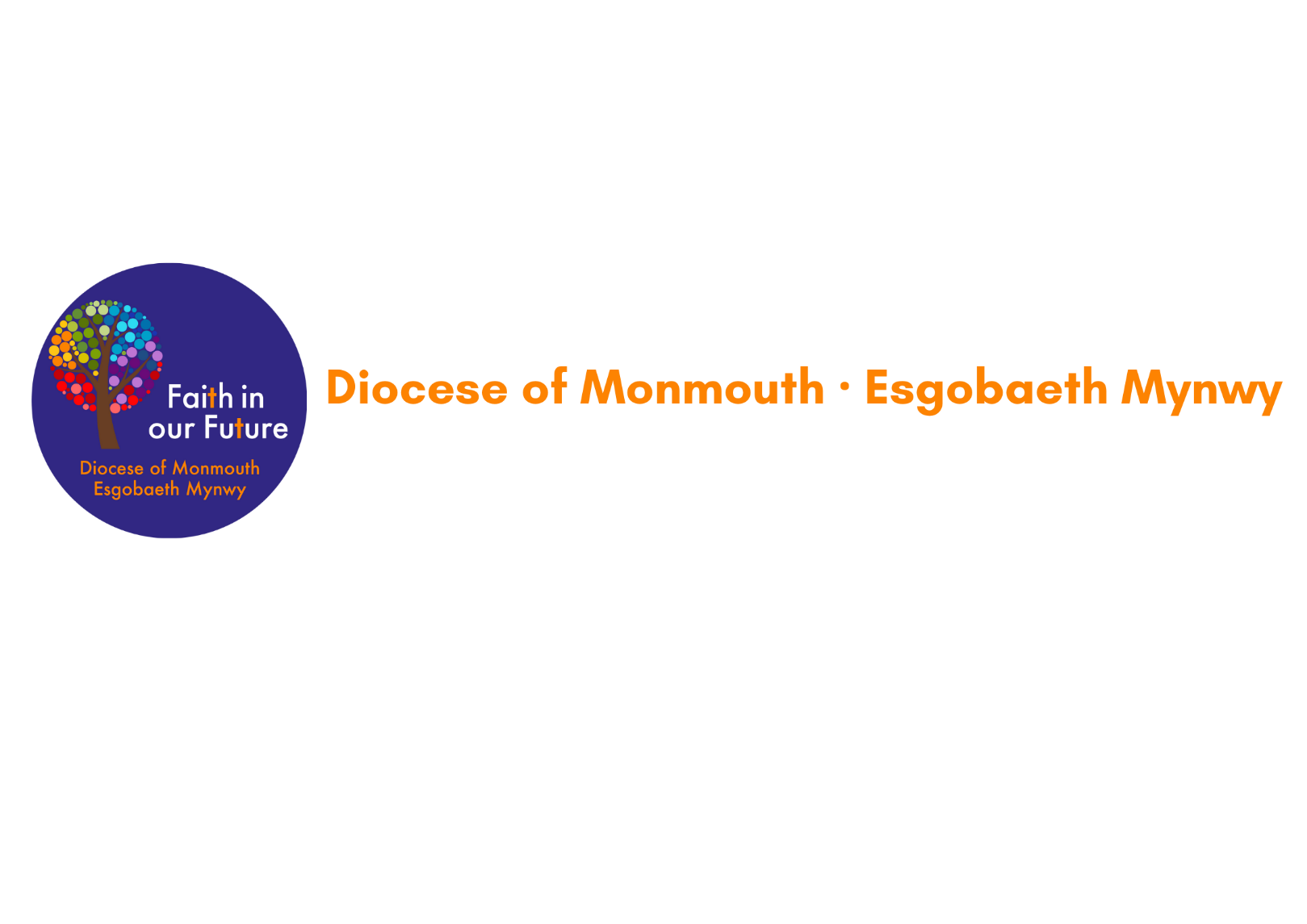 Social Responsibility FundGRANT ASSISTANCE APPLICATIONS NOTE The Social Responsibility Fund is opening in April 2022 with £28,000 from the Monmouth DBF. Details of how you can give to this fund to enable more grants to be distributed can be found on the website here. Applications will be considered on a monthly basis by the Diocesan Grants Group and reported to Standing Committee each quarter. The horrific scenes in Ukraine have prompted the Standing Committee to expediate plans in this area and the fund is being launched earlier than anticipated to support local churches to better support refugees in their community.  However, applications to this fund will be considered for a range of socially responsible              projects where need has been established within a Ministry Areas.  All applications will need to demonstrate that projects or initiatives are –     Meeting human need and responding to needs arising in our communitiesand/orTackling the causes of social injustice within our communities.By one or more of: Practical Provision of life essentials (e.g., food, clothing, bedding)Financial provision towards everyday living/working costs (e.g., housing, heating, travel, education)Advocacy costs towards legal assistance and/or lobbying and communication.But not employment costs or property rental.For the benefit of any adult or child living in our Diocese or arriving as a refugee whose circumstances are such that they need assistance.Projects may be extensions of existing activity or entirely new and may be the delivered by the MA alone or in partnership with another organisation.There is no minimum or maximum limit on amounts can be applied for from this fund, but the Diocesan Grants Group will consider the available balance within the fund when assessing each application. Grants of below £1000 can be submitted by a Ministry Area Leader. Grant of over £1000 will need to be authorized by an Archdeacon.   Applications exceeding £3,000 will require substantial evidence of proposed impact. Multiple applications from a single Ministry Area will not be awarded in a single year.These criteria will be periodically reviewed to ensure that it is meeting the needs of local churches and Ministry Areas to respond to the needs in their communities.  Successful applications will be paid on receipt of paid invoices.ESSENTIAL EVIDENCE/INFORMATION REQUIREDPlease answer the questions within this application as fully as possible. The Grants Sub-Committee will be looking to understand the WHO, WHAT, WHY and HOW of your application? Please provide all the information that the committee will need to understand your application including – Background information for the application. Information or supporting evidence relating to the research undertaken to establish the need. Some logistical information relating to the practical delivery of the initiative. If this is development of existing activities – information or supporting evidence relating to the need for expansion or the practical capacity issues experienced in the delivery of current activities Please provide a summary of the costs involved overall. For larger projects or initiatives with more than one source of funding, please give an indication of the elements for which you are seeking grant support. If you have any questions, please contact Libby Morgan-Owen on 07508 801511 or by email libbymorgan-owen@churchinwales.org.uk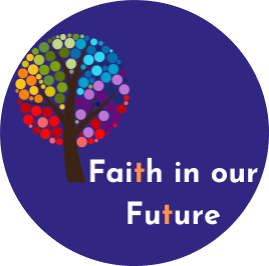 Social Responsibility GrantMinistry AreaApplicantContact DetailsWhy is your Ministry Area applying to this fund? What will the money be used for?How much money are you requesting?How will this support your Ministry Area’s outreach in your communities? Please provide any further information that you think is relevant to explain the context of this projectApplicants Signature:Date:MAL Signature:Date:If requesting £1,000 or more:Archdeacon Approval:(Applicants can attach an e-mail giving Archdeacon’s approval or obtain a signature below)Date:Return to: Libby Morgan-Owen, 64 Caerau Road, Newport, NP20 4HJlibbymorgan-owen@churchinwales.org.uk 